EXERCICI 2.CRITERIS I PREGUNTES D’AVALUACIÓ2.1. SELECCIÓ DE CRITERIS I PREGUNTESDe les dues llistes que us proposem, una referida al DISSENY i l’altra a la IMPLEMENTACIÓ del PLJ, seleccioneu fins a un màxim de 5 preguntes d’avaluació, marcant les caselles del costat.CRITERIS I PREGUNTES PER GUIAR L’AVALUACIÓ DEL DISSENYCRITERIS I PREGUNTES PER GUIAR L’AVALUACIÓ DE LA IMPLEMENTACIÓ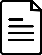 2.2. CONCRECIÓ DE LES PREGUNTESProcediu a la redacció definitiva de les preguntes d’avaluació seleccionades o d’altres que considereu per l’avaluació intermèdia del vostre PLJ (es recomana optar, finalment, per entre 3 i 4 preguntes). Recordeu validar aquesta concreció amb una reunió politicotècnica.SEGUIMENT SEGUIMENT SEGUIMENT El sistema de seguiment permet monitoritzar la implementació del PLJ i emetre un informe de resultats? QUALITAT TÈCNICA QUALITAT TÈCNICA QUALITAT TÈCNICA Els objectius estratègics i operatius són assolibles i realistes, en consonància amb els canvis que es volen dur a terme? ADEQUACIÓ PRESSUPOSTÀRIA ADEQUACIÓ PRESSUPOSTÀRIA ADEQUACIÓ PRESSUPOSTÀRIA Les actuacions previstes han estat planificades tenint en compte els recursos necessaris per executar-les? TRANSVERSALITAT TRANSVERSALITAT TRANSVERSALITAT El PLJ preveu la participació política i de personal tècnic d’altres àrees de l’ens local? El PLJ preveu la participació política i de personal tècnic d’altres àrees de l’ens local? INTERINSTITUCIONALITAT INTERINSTITUCIONALITAT INTERINSTITUCIONALITAT El PLJ preveu la participació d’entitats i altres administracions? El PLJ preveu la participació d’entitats i altres administracions? ABAST ABAST Les accions previstes al PLJ arriben a la població destinatària? Hi ha algun perfil de joves que no accedeix als serveis i recursos? ADHERÈNCIA ADHERÈNCIA Es disposa dels recursos planificats i aquests són suficients? Els professionals tenen les capacitats i els coneixements necessaris en el seu àmbit d’intervenció? Les activitats es duen a terme al ritme planificat? L’assignació de tasques i responsabilitats i la coordinació interna han estat les previstes? S’han fet altres actuacions no previstes? Per què? VISIBILITAT VISIBILITAT La població jove coneix les actuacions del PLJ? Quines són les actuacions més desconegudes? Què estem fent per donar a conèixer la intervenció? INTEGRALITAT INTEGRALITAT Funcionen els mecanismes de comunicació i coordinació amb altres àrees de l’ens local i amb la resta d’agents amb els quals el PLJ interacciona? ACOMPLIMENT ACOMPLIMENT S’assoleixen els objectius operatius dels projectes que integren el PLJ? CONCRECIÓ DE LES PREGUNTES DE L’AVALUACIÓ INTERMÈDIA 1.2.3.4.